PRESSEINFORMATION (No. 469)18. Januar 2018	ZUR SOFORTIGEN VERÖFFENTLICHUNGIQD nimmt mit neuem, hoch stabilem OCXO mit geringem Phasenrauschen High-Performance-Anwendungen in der Kommunikation ins VisierIQD hat einen neuen, hoch stabilen und phasenrauscharmen temperaturgesteuerten Quarzoszillator (OCXO) auf den Markt gebracht, der über den gesamten industriellen Temperaturbereich von -40 bis 85°C eine außergewöhnliche Frequenzstabilität von bis nur noch ±1 ppb (Teile pro Milliarde) bietet. Mit einem ausgezeichneten Phasenrauschen von typisch -120 dBc/Hz @10 Hz und -155 dBc/Hz @10 kHz ist der IQOV-114 die ideale Wahl für den Einsatz in Stratum 3-Applikationen, in 4G/LTE/5G-Basisstationen, in Rundfunk-, Ethernet-, Satellitenkommunikations-, Sonet/SDH-, Radar- und Wi-Max-Anwendungen.Der Frequenzbereich des IQOV-114 reicht von 8,192 bis 30,72 MHz; die derzeit entwickelten Frequenzen betragen 8,192 MHz, 10,0 MHz, 12,80 MHz, 13,0 MHz, 15,36 MHz, 16,384 MHz, 19,2 MHz, 20,0 MHz und 30,72 MHz. Mit weniger als ±0,5 ppb pro Tag und ±50 ppb pro Jahr ist die Alterungsleistung extrem gut. Die Schwankung der Versorgungsspannung (Messung bezogen auf die mit TA=25 °C beobachtete Frequenz, Variation der Vs von 3,13 V bis 3,47 V und eine Last von 15 pF) beträgt ±2 ppb max,, während die Kurzzeitstabilität oder Allan-Varianz (temperaturstabil, keine EMI/EMC oder andere Störungen, Test nach dem Einschalten für 1 h bezogen auf 25 °C; 1 s) bei maximal 0,01 ppb liegt.Dieser HCMOS-basierte OCXO ist in einem 20 x 12,7 mm großen Sechs-Pad-Gehäuse mit FR4-Basis und Metalldeckel untergebracht und kann Lasten bis 15 pF ansteuern. Er kann mit 3,3 V versorgt werden und verbraucht während des Aufwärmens maximal 1000 mA sowie im stationären Zustand bei 25 °C maximal 500 mA.Diese neue Familie ist Teil einer umfangreichen Reihe von OCXOs, die von IQD erhältlich sind, darunter Ausführungen mit einer extrem geringen Phasenrauschleistung und einem winzigen Gehäuse. Ausführliche Informationen zum IQOV-114 finden Sie unter www.iqdfrequencyproducts.com.###Hinweise für Redakteure:Gestützt auf eine über 40-jährige Erfahrung in der Fertigung von Frequenzprodukten, ist IQD ein anerkannter Marktführer im Bereich Frequenzsteuerung und ein Teil der Würth Elektronik eiSos Group, einem der führenden europäischen Hersteller von passiven Bauelementen. Mit aktiven Kunden in mehr als 80 Ländern bietet IQD eines der umfassendsten Sortimente an verfügbaren Frequenzprodukten, von preisgünstigen kommerziellen Produkten bis hin zu Ausführungen zum Einsatz in hochzuverlässigen industriellen, Automotive- und Wehrtechnikanwendungen, darunter: Quarzkristalle, Taktoszillatoren, AEC-Q200/TS16949 Quarze & Oszillatoren, VCXOs, TCXOs, OCXOs, mit GPS synchronisierte OCXOs sowie Rubidium-Oszillatoren. Einer    Die Fertigungskapazität liegt bei insgesamt mehr als 40 Millionen Einheiten pro Monat, wobei Liefermengen von speziellen Einzelanfertigungen bis hin zu Mehrmillionen-Aufträgen enthalten sind. Darüber hinaus bietet IQD seinen Kunden ein breites Spektrum an Ingenieur-Support-Services einschließlich Anwendungsunterstützung, kundenspezifischer Produktentwicklung, Musterentwicklung, elektrischem Testen & Screening, Frequenz-/Temperaturtests, beschleunigtem Altern, Schaltungs-Charakterisierung sowie MTIE/TDEV-Tests. IQD-Produkte sind durch führende Hersteller in den Branchen Luft- und Raumfahrt, Kraftfahrzeugtechnik, Kommunikation, Computer, Konsumer, Industrie, Medizin- und Wehrtechnik auf der ganzen Welt spezifiziert. Unsere gesamte Produktpalette ist direkt über unsere Vertriebsbüros oder über unser umfangreiches weltweites Distributions- und Repräsentanten-Netzwerk.erhältlich. Zu weiteren Informationen besuchen Sie www.iqdfrequencyproducts.com.Weitere Informationen: Becky Long
IQD Frequency Products Ltd
T: +44 (0)1460 270270
E: rebecca.long@iqdfrequencyproducts.com
W: www.iqdfrequencyproducts.comTreten Sie uns bei unter:   Facebook  -   Twitter  -   LinkedIn  Google Plus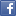 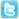 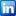 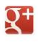 